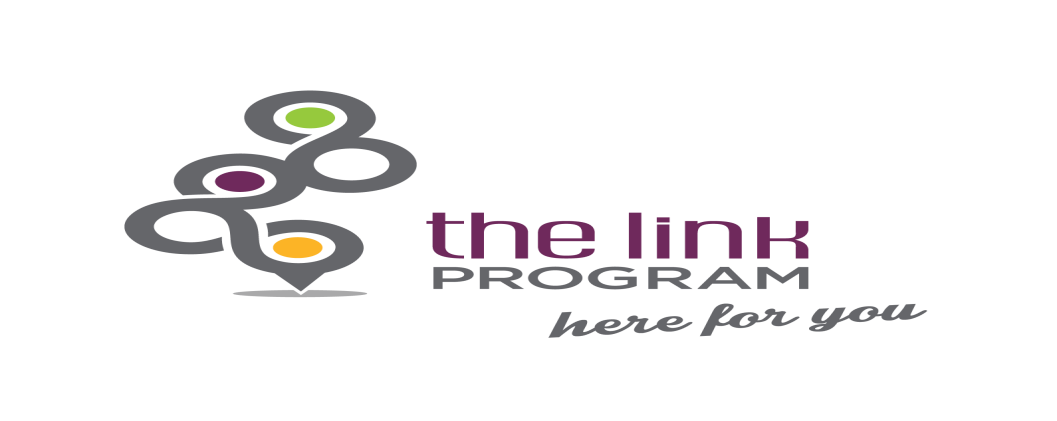 LINK Program Video ContestENTRY FORM FOR NEW BRUNSWICK STUDENTSPrior to Submission: Contestants must read all the rules and complete all appropriate sections of the official entry form including all required signatures, and ensure that any applicable copyright permission are obtained and attached to entry.Video submissions must be labeled as described below and accompanied by a fully completed official entry form to be considered a valid entry. The contest organizers are not responsible for entries which are delayed, lost, misdirected, incomplete, damaged or destroyed. Any entry that is tampered with, unreadable or mutilated will be disqualified.In the case where contestants provide the contest with a link to their video submission on a publicly accessed site, contestants are solely responsible for ensuring the link is a valid link that takes the contest directly to their submission, the link remains valid for the duration of the contest and that the contest can download the video from where the contestant has posted their video. Entries not meeting these criteria will be disqualified.Video Submission: It is the sole responsibility of the contestant to ensure video submission is received between September 1st 2016 and the contest closing date of December 20th 2016. Contestants can submit their video in one of two ways: by uploading their video onto a publicly accessed site, or by mail. Video uploaded onto publicly accessed site: Upload your video onto a publicly accessed site and email us the title of your video and the direct link to the video on the publicly accessed site to yves.ducharme@gnb.ca  Should you choose to upload your video onto a publicly accessed site, you will need to mail us your video contest entry form to the address indicated below. By mail: Upload your video on a memory stick and send it to us, accompanied by the fully completed video contest entry form, to:Department of Social Developmentc/o Yves DucharmeLINK program coordinator770 Main st., 16th floorMoncton, NBE1C 8R3The contest organizers will not be responsible for damage to videos resulting from shipping or handling. The contest organizers are not responsible for telephone, computer or network malfunction or error, whether technical or human in nature, communication disruption, or other forces beyond the reasonable control of the contest organizers. The contest organizers reserve the right to correct any typographical, printing, computer programming or operator errors.ENTRY FORM - LINK PROGRAM VIDEO CONTESTIf this is a Team Entry, include information and signatures for each additional member of your teamStudent's Name (Individual entrant, or team leader if this is a team entry):Student's Name (Individual entrant, or team leader if this is a team entry):Student's Name (Individual entrant, or team leader if this is a team entry):Student's Name (Individual entrant, or team leader if this is a team entry):Student's Name (Individual entrant, or team leader if this is a team entry):Student's Name (Individual entrant, or team leader if this is a team entry):Student's Name (Individual entrant, or team leader if this is a team entry):Student's Name (Individual entrant, or team leader if this is a team entry):Student’s Current Grade Level Student’s Current Grade Level Type of Entry:      Individual                 OR      Team (Names and signatures of all team members to be                                           listed in the Team Entry section of the form)Type of Entry:      Individual                 OR      Team (Names and signatures of all team members to be                                           listed in the Team Entry section of the form)Type of Entry:      Individual                 OR      Team (Names and signatures of all team members to be                                           listed in the Team Entry section of the form)Type of Entry:      Individual                 OR      Team (Names and signatures of all team members to be                                           listed in the Team Entry section of the form)Type of Entry:      Individual                 OR      Team (Names and signatures of all team members to be                                           listed in the Team Entry section of the form)Type of Entry:      Individual                 OR      Team (Names and signatures of all team members to be                                           listed in the Team Entry section of the form)Video Title:      Video Title:      Video Title:      Video Title:      Video Title:      Length of video:      Length of video:      Length of video:      Video submission:  Submitted on a properly labeled memory stick with this entry form (mailed in)              -or-  Contest video submission is posted at the following url/link:      (Note: URL must be exact. Ensure that there are no typos and that the url takes the contest judges directly toyour video. The link must remain intact until the contest closes on December 20th 2016. The video must bedownloadable from this site by the contest judges.)Video submission:  Submitted on a properly labeled memory stick with this entry form (mailed in)              -or-  Contest video submission is posted at the following url/link:      (Note: URL must be exact. Ensure that there are no typos and that the url takes the contest judges directly toyour video. The link must remain intact until the contest closes on December 20th 2016. The video must bedownloadable from this site by the contest judges.)Video submission:  Submitted on a properly labeled memory stick with this entry form (mailed in)              -or-  Contest video submission is posted at the following url/link:      (Note: URL must be exact. Ensure that there are no typos and that the url takes the contest judges directly toyour video. The link must remain intact until the contest closes on December 20th 2016. The video must bedownloadable from this site by the contest judges.)Video submission:  Submitted on a properly labeled memory stick with this entry form (mailed in)              -or-  Contest video submission is posted at the following url/link:      (Note: URL must be exact. Ensure that there are no typos and that the url takes the contest judges directly toyour video. The link must remain intact until the contest closes on December 20th 2016. The video must bedownloadable from this site by the contest judges.)Video submission:  Submitted on a properly labeled memory stick with this entry form (mailed in)              -or-  Contest video submission is posted at the following url/link:      (Note: URL must be exact. Ensure that there are no typos and that the url takes the contest judges directly toyour video. The link must remain intact until the contest closes on December 20th 2016. The video must bedownloadable from this site by the contest judges.)Video submission:  Submitted on a properly labeled memory stick with this entry form (mailed in)              -or-  Contest video submission is posted at the following url/link:      (Note: URL must be exact. Ensure that there are no typos and that the url takes the contest judges directly toyour video. The link must remain intact until the contest closes on December 20th 2016. The video must bedownloadable from this site by the contest judges.)Video submission:  Submitted on a properly labeled memory stick with this entry form (mailed in)              -or-  Contest video submission is posted at the following url/link:      (Note: URL must be exact. Ensure that there are no typos and that the url takes the contest judges directly toyour video. The link must remain intact until the contest closes on December 20th 2016. The video must bedownloadable from this site by the contest judges.)Video submission:  Submitted on a properly labeled memory stick with this entry form (mailed in)              -or-  Contest video submission is posted at the following url/link:      (Note: URL must be exact. Ensure that there are no typos and that the url takes the contest judges directly toyour video. The link must remain intact until the contest closes on December 20th 2016. The video must bedownloadable from this site by the contest judges.)School Information (must be completed for all school entries)If this is a team entry and students are from more than one school, specify which school will sponsor the team for the purposes of this contest. That school will be eligible for the corresponding contest prize if the team’s video wins first prize as specified in the contest rules.School Information (must be completed for all school entries)If this is a team entry and students are from more than one school, specify which school will sponsor the team for the purposes of this contest. That school will be eligible for the corresponding contest prize if the team’s video wins first prize as specified in the contest rules.School Information (must be completed for all school entries)If this is a team entry and students are from more than one school, specify which school will sponsor the team for the purposes of this contest. That school will be eligible for the corresponding contest prize if the team’s video wins first prize as specified in the contest rules.School Information (must be completed for all school entries)If this is a team entry and students are from more than one school, specify which school will sponsor the team for the purposes of this contest. That school will be eligible for the corresponding contest prize if the team’s video wins first prize as specified in the contest rules.School Information (must be completed for all school entries)If this is a team entry and students are from more than one school, specify which school will sponsor the team for the purposes of this contest. That school will be eligible for the corresponding contest prize if the team’s video wins first prize as specified in the contest rules.School Information (must be completed for all school entries)If this is a team entry and students are from more than one school, specify which school will sponsor the team for the purposes of this contest. That school will be eligible for the corresponding contest prize if the team’s video wins first prize as specified in the contest rules.School Information (must be completed for all school entries)If this is a team entry and students are from more than one school, specify which school will sponsor the team for the purposes of this contest. That school will be eligible for the corresponding contest prize if the team’s video wins first prize as specified in the contest rules.School Information (must be completed for all school entries)If this is a team entry and students are from more than one school, specify which school will sponsor the team for the purposes of this contest. That school will be eligible for the corresponding contest prize if the team’s video wins first prize as specified in the contest rules.School Name:      School Name:      School Name:      School Name:      School Name:      School Name:      School Name:      School Name:      School Address:      School Address:      School Address:      School Address:      School Address:      School Address:      School Address:      School Address:      City:      Province:      Province:      Province:      Province:      Postal Code:      Postal Code:      Telephone No.:Supervising Adult:      Supervising Adult:      Supervising Adult:      Supervising Adult:      Supervising Adult:      Email address:      Email address:      Email address:      I have viewed the video submission:    Yes              NoSignature of Supervising Adult:I have viewed the video submission:    Yes              NoSignature of Supervising Adult:I have viewed the video submission:    Yes              NoSignature of Supervising Adult:I have viewed the video submission:    Yes              NoSignature of Supervising Adult:I have viewed the video submission:    Yes              NoSignature of Supervising Adult:I have viewed the video submission:    Yes              NoSignature of Supervising Adult:I have viewed the video submission:    Yes              NoSignature of Supervising Adult:I have viewed the video submission:    Yes              NoSignature of Supervising Adult:Consent, Authorization and ReleaseI, the undersigned, have read, understand and agree to abide by the rules governing the contest (as set out in the LINK Program Video Contest - Contest Rules) and certify that all information contained in this completed entry form is true and accurate. By signing this entry form, I irrevocably grant the contest organizers the right and permission to copy, modify, play and use the video submission (the "Video"), accompanying this entry form in whole or in part, without compensation.The Video has been originally and lawfully created by me or my team and the use, modification, play or reproduction of the Video by the contest organizers will not give rise to any third party claims for infringement or violation of copyright, trademark or any other right of any third party, or to any third party claims including libel, defamation, violation of privacy or contract breach. I have obtained all necessary permissions, consents, licenses, or other approvals of third parties (including, but not limited to, all individuals appearing in the Video and all holders of copyright in any copyrighted music, images or other materials used in the Video) necessary or appropriate for the preparation or use of the Video and such approvals are enclosed. I release the contest organizers from any liability in connection with my participation in this contest, or the preparation or use of my or my team’s Video and agree to indemnify the contest organizers for any liability and all reasonable costs arising from any third party action, claim or proceeding commenced against the contest organizers because of the Video.I hereby consent and authorize the LINK Program to release any and all of my information collected in relation to this contest, including the public disclosure and use of my name, likeness, school, age, grade and/or prize information for promotional or other purposes, without compensation.Consent, Authorization and ReleaseI, the undersigned, have read, understand and agree to abide by the rules governing the contest (as set out in the LINK Program Video Contest - Contest Rules) and certify that all information contained in this completed entry form is true and accurate. By signing this entry form, I irrevocably grant the contest organizers the right and permission to copy, modify, play and use the video submission (the "Video"), accompanying this entry form in whole or in part, without compensation.The Video has been originally and lawfully created by me or my team and the use, modification, play or reproduction of the Video by the contest organizers will not give rise to any third party claims for infringement or violation of copyright, trademark or any other right of any third party, or to any third party claims including libel, defamation, violation of privacy or contract breach. I have obtained all necessary permissions, consents, licenses, or other approvals of third parties (including, but not limited to, all individuals appearing in the Video and all holders of copyright in any copyrighted music, images or other materials used in the Video) necessary or appropriate for the preparation or use of the Video and such approvals are enclosed. I release the contest organizers from any liability in connection with my participation in this contest, or the preparation or use of my or my team’s Video and agree to indemnify the contest organizers for any liability and all reasonable costs arising from any third party action, claim or proceeding commenced against the contest organizers because of the Video.I hereby consent and authorize the LINK Program to release any and all of my information collected in relation to this contest, including the public disclosure and use of my name, likeness, school, age, grade and/or prize information for promotional or other purposes, without compensation.Consent, Authorization and ReleaseI, the undersigned, have read, understand and agree to abide by the rules governing the contest (as set out in the LINK Program Video Contest - Contest Rules) and certify that all information contained in this completed entry form is true and accurate. By signing this entry form, I irrevocably grant the contest organizers the right and permission to copy, modify, play and use the video submission (the "Video"), accompanying this entry form in whole or in part, without compensation.The Video has been originally and lawfully created by me or my team and the use, modification, play or reproduction of the Video by the contest organizers will not give rise to any third party claims for infringement or violation of copyright, trademark or any other right of any third party, or to any third party claims including libel, defamation, violation of privacy or contract breach. I have obtained all necessary permissions, consents, licenses, or other approvals of third parties (including, but not limited to, all individuals appearing in the Video and all holders of copyright in any copyrighted music, images or other materials used in the Video) necessary or appropriate for the preparation or use of the Video and such approvals are enclosed. I release the contest organizers from any liability in connection with my participation in this contest, or the preparation or use of my or my team’s Video and agree to indemnify the contest organizers for any liability and all reasonable costs arising from any third party action, claim or proceeding commenced against the contest organizers because of the Video.I hereby consent and authorize the LINK Program to release any and all of my information collected in relation to this contest, including the public disclosure and use of my name, likeness, school, age, grade and/or prize information for promotional or other purposes, without compensation.Consent, Authorization and ReleaseI, the undersigned, have read, understand and agree to abide by the rules governing the contest (as set out in the LINK Program Video Contest - Contest Rules) and certify that all information contained in this completed entry form is true and accurate. By signing this entry form, I irrevocably grant the contest organizers the right and permission to copy, modify, play and use the video submission (the "Video"), accompanying this entry form in whole or in part, without compensation.The Video has been originally and lawfully created by me or my team and the use, modification, play or reproduction of the Video by the contest organizers will not give rise to any third party claims for infringement or violation of copyright, trademark or any other right of any third party, or to any third party claims including libel, defamation, violation of privacy or contract breach. I have obtained all necessary permissions, consents, licenses, or other approvals of third parties (including, but not limited to, all individuals appearing in the Video and all holders of copyright in any copyrighted music, images or other materials used in the Video) necessary or appropriate for the preparation or use of the Video and such approvals are enclosed. I release the contest organizers from any liability in connection with my participation in this contest, or the preparation or use of my or my team’s Video and agree to indemnify the contest organizers for any liability and all reasonable costs arising from any third party action, claim or proceeding commenced against the contest organizers because of the Video.I hereby consent and authorize the LINK Program to release any and all of my information collected in relation to this contest, including the public disclosure and use of my name, likeness, school, age, grade and/or prize information for promotional or other purposes, without compensation.Consent, Authorization and ReleaseI, the undersigned, have read, understand and agree to abide by the rules governing the contest (as set out in the LINK Program Video Contest - Contest Rules) and certify that all information contained in this completed entry form is true and accurate. By signing this entry form, I irrevocably grant the contest organizers the right and permission to copy, modify, play and use the video submission (the "Video"), accompanying this entry form in whole or in part, without compensation.The Video has been originally and lawfully created by me or my team and the use, modification, play or reproduction of the Video by the contest organizers will not give rise to any third party claims for infringement or violation of copyright, trademark or any other right of any third party, or to any third party claims including libel, defamation, violation of privacy or contract breach. I have obtained all necessary permissions, consents, licenses, or other approvals of third parties (including, but not limited to, all individuals appearing in the Video and all holders of copyright in any copyrighted music, images or other materials used in the Video) necessary or appropriate for the preparation or use of the Video and such approvals are enclosed. I release the contest organizers from any liability in connection with my participation in this contest, or the preparation or use of my or my team’s Video and agree to indemnify the contest organizers for any liability and all reasonable costs arising from any third party action, claim or proceeding commenced against the contest organizers because of the Video.I hereby consent and authorize the LINK Program to release any and all of my information collected in relation to this contest, including the public disclosure and use of my name, likeness, school, age, grade and/or prize information for promotional or other purposes, without compensation.Consent, Authorization and ReleaseI, the undersigned, have read, understand and agree to abide by the rules governing the contest (as set out in the LINK Program Video Contest - Contest Rules) and certify that all information contained in this completed entry form is true and accurate. By signing this entry form, I irrevocably grant the contest organizers the right and permission to copy, modify, play and use the video submission (the "Video"), accompanying this entry form in whole or in part, without compensation.The Video has been originally and lawfully created by me or my team and the use, modification, play or reproduction of the Video by the contest organizers will not give rise to any third party claims for infringement or violation of copyright, trademark or any other right of any third party, or to any third party claims including libel, defamation, violation of privacy or contract breach. I have obtained all necessary permissions, consents, licenses, or other approvals of third parties (including, but not limited to, all individuals appearing in the Video and all holders of copyright in any copyrighted music, images or other materials used in the Video) necessary or appropriate for the preparation or use of the Video and such approvals are enclosed. I release the contest organizers from any liability in connection with my participation in this contest, or the preparation or use of my or my team’s Video and agree to indemnify the contest organizers for any liability and all reasonable costs arising from any third party action, claim or proceeding commenced against the contest organizers because of the Video.I hereby consent and authorize the LINK Program to release any and all of my information collected in relation to this contest, including the public disclosure and use of my name, likeness, school, age, grade and/or prize information for promotional or other purposes, without compensation.Consent, Authorization and ReleaseI, the undersigned, have read, understand and agree to abide by the rules governing the contest (as set out in the LINK Program Video Contest - Contest Rules) and certify that all information contained in this completed entry form is true and accurate. By signing this entry form, I irrevocably grant the contest organizers the right and permission to copy, modify, play and use the video submission (the "Video"), accompanying this entry form in whole or in part, without compensation.The Video has been originally and lawfully created by me or my team and the use, modification, play or reproduction of the Video by the contest organizers will not give rise to any third party claims for infringement or violation of copyright, trademark or any other right of any third party, or to any third party claims including libel, defamation, violation of privacy or contract breach. I have obtained all necessary permissions, consents, licenses, or other approvals of third parties (including, but not limited to, all individuals appearing in the Video and all holders of copyright in any copyrighted music, images or other materials used in the Video) necessary or appropriate for the preparation or use of the Video and such approvals are enclosed. I release the contest organizers from any liability in connection with my participation in this contest, or the preparation or use of my or my team’s Video and agree to indemnify the contest organizers for any liability and all reasonable costs arising from any third party action, claim or proceeding commenced against the contest organizers because of the Video.I hereby consent and authorize the LINK Program to release any and all of my information collected in relation to this contest, including the public disclosure and use of my name, likeness, school, age, grade and/or prize information for promotional or other purposes, without compensation.Consent, Authorization and ReleaseI, the undersigned, have read, understand and agree to abide by the rules governing the contest (as set out in the LINK Program Video Contest - Contest Rules) and certify that all information contained in this completed entry form is true and accurate. By signing this entry form, I irrevocably grant the contest organizers the right and permission to copy, modify, play and use the video submission (the "Video"), accompanying this entry form in whole or in part, without compensation.The Video has been originally and lawfully created by me or my team and the use, modification, play or reproduction of the Video by the contest organizers will not give rise to any third party claims for infringement or violation of copyright, trademark or any other right of any third party, or to any third party claims including libel, defamation, violation of privacy or contract breach. I have obtained all necessary permissions, consents, licenses, or other approvals of third parties (including, but not limited to, all individuals appearing in the Video and all holders of copyright in any copyrighted music, images or other materials used in the Video) necessary or appropriate for the preparation or use of the Video and such approvals are enclosed. I release the contest organizers from any liability in connection with my participation in this contest, or the preparation or use of my or my team’s Video and agree to indemnify the contest organizers for any liability and all reasonable costs arising from any third party action, claim or proceeding commenced against the contest organizers because of the Video.I hereby consent and authorize the LINK Program to release any and all of my information collected in relation to this contest, including the public disclosure and use of my name, likeness, school, age, grade and/or prize information for promotional or other purposes, without compensation.Student Signature:Student Signature:Student Signature:Age:      Age:      Age:      Date:      Date:      Consent of Parent or Guardian (required if student signing above is a minor, i.e. under 18 years of age)I, the parent or guardian of the above-named minor, agree that s/he may participate in the LINK Program VideoContest and, by signing below, I hereby consent and authorize the LINK Program to release any and all of my child’s information collected in relation to this contest, including the public disclosure and use of his/her name,  likeness, school, age, grade and/or prize information for promotional or other purposes, without compensation.Consent of Parent or Guardian (required if student signing above is a minor, i.e. under 18 years of age)I, the parent or guardian of the above-named minor, agree that s/he may participate in the LINK Program VideoContest and, by signing below, I hereby consent and authorize the LINK Program to release any and all of my child’s information collected in relation to this contest, including the public disclosure and use of his/her name,  likeness, school, age, grade and/or prize information for promotional or other purposes, without compensation.Consent of Parent or Guardian (required if student signing above is a minor, i.e. under 18 years of age)I, the parent or guardian of the above-named minor, agree that s/he may participate in the LINK Program VideoContest and, by signing below, I hereby consent and authorize the LINK Program to release any and all of my child’s information collected in relation to this contest, including the public disclosure and use of his/her name,  likeness, school, age, grade and/or prize information for promotional or other purposes, without compensation.Consent of Parent or Guardian (required if student signing above is a minor, i.e. under 18 years of age)I, the parent or guardian of the above-named minor, agree that s/he may participate in the LINK Program VideoContest and, by signing below, I hereby consent and authorize the LINK Program to release any and all of my child’s information collected in relation to this contest, including the public disclosure and use of his/her name,  likeness, school, age, grade and/or prize information for promotional or other purposes, without compensation.Consent of Parent or Guardian (required if student signing above is a minor, i.e. under 18 years of age)I, the parent or guardian of the above-named minor, agree that s/he may participate in the LINK Program VideoContest and, by signing below, I hereby consent and authorize the LINK Program to release any and all of my child’s information collected in relation to this contest, including the public disclosure and use of his/her name,  likeness, school, age, grade and/or prize information for promotional or other purposes, without compensation.Consent of Parent or Guardian (required if student signing above is a minor, i.e. under 18 years of age)I, the parent or guardian of the above-named minor, agree that s/he may participate in the LINK Program VideoContest and, by signing below, I hereby consent and authorize the LINK Program to release any and all of my child’s information collected in relation to this contest, including the public disclosure and use of his/her name,  likeness, school, age, grade and/or prize information for promotional or other purposes, without compensation.Consent of Parent or Guardian (required if student signing above is a minor, i.e. under 18 years of age)I, the parent or guardian of the above-named minor, agree that s/he may participate in the LINK Program VideoContest and, by signing below, I hereby consent and authorize the LINK Program to release any and all of my child’s information collected in relation to this contest, including the public disclosure and use of his/her name,  likeness, school, age, grade and/or prize information for promotional or other purposes, without compensation.Consent of Parent or Guardian (required if student signing above is a minor, i.e. under 18 years of age)I, the parent or guardian of the above-named minor, agree that s/he may participate in the LINK Program VideoContest and, by signing below, I hereby consent and authorize the LINK Program to release any and all of my child’s information collected in relation to this contest, including the public disclosure and use of his/her name,  likeness, school, age, grade and/or prize information for promotional or other purposes, without compensation.Signature (Must be signed before submitting) Signature (Must be signed before submitting) Signature (Must be signed before submitting) Signature (Must be signed before submitting) Name:      Name:      Date:      Date:      If you have any questions about the video contest you may direct them to yves.ducharme@gnb.caIf you have any questions about the video contest you may direct them to yves.ducharme@gnb.caIf you have any questions about the video contest you may direct them to yves.ducharme@gnb.caIf you have any questions about the video contest you may direct them to yves.ducharme@gnb.caIf you have any questions about the video contest you may direct them to yves.ducharme@gnb.caIf you have any questions about the video contest you may direct them to yves.ducharme@gnb.caIf you have any questions about the video contest you may direct them to yves.ducharme@gnb.caIf you have any questions about the video contest you may direct them to yves.ducharme@gnb.caStudent #2Student #2Student #2Student #2Student #2Student's Name (please print in block letter):Student's Name (please print in block letter):Student's Name (please print in block letter):Student's Name (please print in block letter):Student's Name (please print in block letter):Consent, Authorization and ReleaseI, the undersigned, have read, understand and agree to abide by the rules governing the contest (as set out in the LINK Program Video Contest... Contest Rules) and certify that all information contained in this completed entry form is true and accurate. By signing this entry form, I irrevocably grant the contest organizers the right and permission to copy, modify, play and use the video submission (the "Video"), accompanying this entry form in whole or in part, without compensation.The Video has been originally and lawfully created by me or my team and the use, modification, play or reproduction of the Video by the contest organizers will not give rise to any third party claims for infringement or violation of copyright, trademark or any other right of any third party, or to any third party claims including libel, defamation, violation of privacy or contract breach. I have obtained all necessary permissions, consents, licenses, or other approvals of third parties (including, but not limited to, all individuals appearing in the Video and all holders of copyright in any copyrighted music, images or other materials used in the Video) necessary or appropriate for the preparation or use of the Video and such approvals are enclosed. I release the contest organizers from any liability in connection with my participation in this contest, or the preparation or use of my or my team’s Video and agree to indemnify the contest organizers for any liability and all reasonable costs arising from any third party action, claim or proceeding commenced against the contest organizers because of the Video.I hereby consent and authorize the LINK Program to release any and all of my information collected in relation to this contest, including the public disclosure and use of my name,  likeness, school, age, grade and/or prize information for promotional or other purposes, without compensation.Consent, Authorization and ReleaseI, the undersigned, have read, understand and agree to abide by the rules governing the contest (as set out in the LINK Program Video Contest... Contest Rules) and certify that all information contained in this completed entry form is true and accurate. By signing this entry form, I irrevocably grant the contest organizers the right and permission to copy, modify, play and use the video submission (the "Video"), accompanying this entry form in whole or in part, without compensation.The Video has been originally and lawfully created by me or my team and the use, modification, play or reproduction of the Video by the contest organizers will not give rise to any third party claims for infringement or violation of copyright, trademark or any other right of any third party, or to any third party claims including libel, defamation, violation of privacy or contract breach. I have obtained all necessary permissions, consents, licenses, or other approvals of third parties (including, but not limited to, all individuals appearing in the Video and all holders of copyright in any copyrighted music, images or other materials used in the Video) necessary or appropriate for the preparation or use of the Video and such approvals are enclosed. I release the contest organizers from any liability in connection with my participation in this contest, or the preparation or use of my or my team’s Video and agree to indemnify the contest organizers for any liability and all reasonable costs arising from any third party action, claim or proceeding commenced against the contest organizers because of the Video.I hereby consent and authorize the LINK Program to release any and all of my information collected in relation to this contest, including the public disclosure and use of my name,  likeness, school, age, grade and/or prize information for promotional or other purposes, without compensation.Consent, Authorization and ReleaseI, the undersigned, have read, understand and agree to abide by the rules governing the contest (as set out in the LINK Program Video Contest... Contest Rules) and certify that all information contained in this completed entry form is true and accurate. By signing this entry form, I irrevocably grant the contest organizers the right and permission to copy, modify, play and use the video submission (the "Video"), accompanying this entry form in whole or in part, without compensation.The Video has been originally and lawfully created by me or my team and the use, modification, play or reproduction of the Video by the contest organizers will not give rise to any third party claims for infringement or violation of copyright, trademark or any other right of any third party, or to any third party claims including libel, defamation, violation of privacy or contract breach. I have obtained all necessary permissions, consents, licenses, or other approvals of third parties (including, but not limited to, all individuals appearing in the Video and all holders of copyright in any copyrighted music, images or other materials used in the Video) necessary or appropriate for the preparation or use of the Video and such approvals are enclosed. I release the contest organizers from any liability in connection with my participation in this contest, or the preparation or use of my or my team’s Video and agree to indemnify the contest organizers for any liability and all reasonable costs arising from any third party action, claim or proceeding commenced against the contest organizers because of the Video.I hereby consent and authorize the LINK Program to release any and all of my information collected in relation to this contest, including the public disclosure and use of my name,  likeness, school, age, grade and/or prize information for promotional or other purposes, without compensation.Consent, Authorization and ReleaseI, the undersigned, have read, understand and agree to abide by the rules governing the contest (as set out in the LINK Program Video Contest... Contest Rules) and certify that all information contained in this completed entry form is true and accurate. By signing this entry form, I irrevocably grant the contest organizers the right and permission to copy, modify, play and use the video submission (the "Video"), accompanying this entry form in whole or in part, without compensation.The Video has been originally and lawfully created by me or my team and the use, modification, play or reproduction of the Video by the contest organizers will not give rise to any third party claims for infringement or violation of copyright, trademark or any other right of any third party, or to any third party claims including libel, defamation, violation of privacy or contract breach. I have obtained all necessary permissions, consents, licenses, or other approvals of third parties (including, but not limited to, all individuals appearing in the Video and all holders of copyright in any copyrighted music, images or other materials used in the Video) necessary or appropriate for the preparation or use of the Video and such approvals are enclosed. I release the contest organizers from any liability in connection with my participation in this contest, or the preparation or use of my or my team’s Video and agree to indemnify the contest organizers for any liability and all reasonable costs arising from any third party action, claim or proceeding commenced against the contest organizers because of the Video.I hereby consent and authorize the LINK Program to release any and all of my information collected in relation to this contest, including the public disclosure and use of my name,  likeness, school, age, grade and/or prize information for promotional or other purposes, without compensation.Consent, Authorization and ReleaseI, the undersigned, have read, understand and agree to abide by the rules governing the contest (as set out in the LINK Program Video Contest... Contest Rules) and certify that all information contained in this completed entry form is true and accurate. By signing this entry form, I irrevocably grant the contest organizers the right and permission to copy, modify, play and use the video submission (the "Video"), accompanying this entry form in whole or in part, without compensation.The Video has been originally and lawfully created by me or my team and the use, modification, play or reproduction of the Video by the contest organizers will not give rise to any third party claims for infringement or violation of copyright, trademark or any other right of any third party, or to any third party claims including libel, defamation, violation of privacy or contract breach. I have obtained all necessary permissions, consents, licenses, or other approvals of third parties (including, but not limited to, all individuals appearing in the Video and all holders of copyright in any copyrighted music, images or other materials used in the Video) necessary or appropriate for the preparation or use of the Video and such approvals are enclosed. I release the contest organizers from any liability in connection with my participation in this contest, or the preparation or use of my or my team’s Video and agree to indemnify the contest organizers for any liability and all reasonable costs arising from any third party action, claim or proceeding commenced against the contest organizers because of the Video.I hereby consent and authorize the LINK Program to release any and all of my information collected in relation to this contest, including the public disclosure and use of my name,  likeness, school, age, grade and/or prize information for promotional or other purposes, without compensation.Student Signature:Age:      Age:      Date:      Date:      Consent of Parent or Guardian (required if student signing above is a minor, i.e. under 18 years of age)I, the parent or guardian of the above-named minor, agree that s/he may participate in the LINK Program VideoContest and, by signing below, I hereby consent and authorize the LINK Program to release any and all of my child’s information collected in relation to this contest, including the public disclosure and use of his/her name,  likeness, school, age, grade and/or prize information for promotional or other purposes, without compensation.Consent of Parent or Guardian (required if student signing above is a minor, i.e. under 18 years of age)I, the parent or guardian of the above-named minor, agree that s/he may participate in the LINK Program VideoContest and, by signing below, I hereby consent and authorize the LINK Program to release any and all of my child’s information collected in relation to this contest, including the public disclosure and use of his/her name,  likeness, school, age, grade and/or prize information for promotional or other purposes, without compensation.Consent of Parent or Guardian (required if student signing above is a minor, i.e. under 18 years of age)I, the parent or guardian of the above-named minor, agree that s/he may participate in the LINK Program VideoContest and, by signing below, I hereby consent and authorize the LINK Program to release any and all of my child’s information collected in relation to this contest, including the public disclosure and use of his/her name,  likeness, school, age, grade and/or prize information for promotional or other purposes, without compensation.Consent of Parent or Guardian (required if student signing above is a minor, i.e. under 18 years of age)I, the parent or guardian of the above-named minor, agree that s/he may participate in the LINK Program VideoContest and, by signing below, I hereby consent and authorize the LINK Program to release any and all of my child’s information collected in relation to this contest, including the public disclosure and use of his/her name,  likeness, school, age, grade and/or prize information for promotional or other purposes, without compensation.Consent of Parent or Guardian (required if student signing above is a minor, i.e. under 18 years of age)I, the parent or guardian of the above-named minor, agree that s/he may participate in the LINK Program VideoContest and, by signing below, I hereby consent and authorize the LINK Program to release any and all of my child’s information collected in relation to this contest, including the public disclosure and use of his/her name,  likeness, school, age, grade and/or prize information for promotional or other purposes, without compensation.Signature (Must be signed before submitting) Signature (Must be signed before submitting) Name:      Name:      Date:      If you have any questions about the video contest you may direct them to yves.ducharme@gnb.caIf you have any questions about the video contest you may direct them to yves.ducharme@gnb.caIf you have any questions about the video contest you may direct them to yves.ducharme@gnb.caIf you have any questions about the video contest you may direct them to yves.ducharme@gnb.caIf you have any questions about the video contest you may direct them to yves.ducharme@gnb.caStudent #3Student #3Student #3Student #3Student #3Student's Name (please print in block letter):Student's Name (please print in block letter):Student's Name (please print in block letter):Student's Name (please print in block letter):Student's Name (please print in block letter):Consent, Authorization and ReleaseI, the undersigned, have read, understand and agree to abide by the rules governing the contest (as set out in the LINK Program Video Contest Rules) and certify that all information contained in this completed entry form is true and accurate. By signing this entry form, I irrevocably grant the contest organizers the right and permission to copy, modify, play and use the video submission (the "Video"), accompanying this entry form in whole or in part, without compensation.The Video has been originally and lawfully created by me or my team and the use, modification, play or reproduction of the Video by the contest organizers will not give rise to any third party claims for infringement or violation of copyright, trademark or any other right of any third party, or to any third party claims including libel, defamation, violation of privacy or contract breach. I have obtained all necessary permissions, consents, licenses, or other approvals of third parties (including, but not limited to, all individuals appearing in the Video and all holders of copyright in any copyrighted music, images or other materials used in the Video) necessary or appropriate for the preparation or use of the Video and such approvals are enclosed. I release the contest organizers from any liability in connection with my participation in this contest, or the preparation or use of my or my team’s Video and agree to indemnify the contest organizers for any liability and all reasonable costs arising from any third party action, claim or proceeding commenced against the contest organizers because of the Video.I hereby consent and authorize the LINK Program to release any and all of my information collected in relation to this contest, including the public disclosure and use of my name, likeness, school, age, grade and/or prize information for promotional or other purposes, without compensation.Consent, Authorization and ReleaseI, the undersigned, have read, understand and agree to abide by the rules governing the contest (as set out in the LINK Program Video Contest Rules) and certify that all information contained in this completed entry form is true and accurate. By signing this entry form, I irrevocably grant the contest organizers the right and permission to copy, modify, play and use the video submission (the "Video"), accompanying this entry form in whole or in part, without compensation.The Video has been originally and lawfully created by me or my team and the use, modification, play or reproduction of the Video by the contest organizers will not give rise to any third party claims for infringement or violation of copyright, trademark or any other right of any third party, or to any third party claims including libel, defamation, violation of privacy or contract breach. I have obtained all necessary permissions, consents, licenses, or other approvals of third parties (including, but not limited to, all individuals appearing in the Video and all holders of copyright in any copyrighted music, images or other materials used in the Video) necessary or appropriate for the preparation or use of the Video and such approvals are enclosed. I release the contest organizers from any liability in connection with my participation in this contest, or the preparation or use of my or my team’s Video and agree to indemnify the contest organizers for any liability and all reasonable costs arising from any third party action, claim or proceeding commenced against the contest organizers because of the Video.I hereby consent and authorize the LINK Program to release any and all of my information collected in relation to this contest, including the public disclosure and use of my name, likeness, school, age, grade and/or prize information for promotional or other purposes, without compensation.Consent, Authorization and ReleaseI, the undersigned, have read, understand and agree to abide by the rules governing the contest (as set out in the LINK Program Video Contest Rules) and certify that all information contained in this completed entry form is true and accurate. By signing this entry form, I irrevocably grant the contest organizers the right and permission to copy, modify, play and use the video submission (the "Video"), accompanying this entry form in whole or in part, without compensation.The Video has been originally and lawfully created by me or my team and the use, modification, play or reproduction of the Video by the contest organizers will not give rise to any third party claims for infringement or violation of copyright, trademark or any other right of any third party, or to any third party claims including libel, defamation, violation of privacy or contract breach. I have obtained all necessary permissions, consents, licenses, or other approvals of third parties (including, but not limited to, all individuals appearing in the Video and all holders of copyright in any copyrighted music, images or other materials used in the Video) necessary or appropriate for the preparation or use of the Video and such approvals are enclosed. I release the contest organizers from any liability in connection with my participation in this contest, or the preparation or use of my or my team’s Video and agree to indemnify the contest organizers for any liability and all reasonable costs arising from any third party action, claim or proceeding commenced against the contest organizers because of the Video.I hereby consent and authorize the LINK Program to release any and all of my information collected in relation to this contest, including the public disclosure and use of my name, likeness, school, age, grade and/or prize information for promotional or other purposes, without compensation.Consent, Authorization and ReleaseI, the undersigned, have read, understand and agree to abide by the rules governing the contest (as set out in the LINK Program Video Contest Rules) and certify that all information contained in this completed entry form is true and accurate. By signing this entry form, I irrevocably grant the contest organizers the right and permission to copy, modify, play and use the video submission (the "Video"), accompanying this entry form in whole or in part, without compensation.The Video has been originally and lawfully created by me or my team and the use, modification, play or reproduction of the Video by the contest organizers will not give rise to any third party claims for infringement or violation of copyright, trademark or any other right of any third party, or to any third party claims including libel, defamation, violation of privacy or contract breach. I have obtained all necessary permissions, consents, licenses, or other approvals of third parties (including, but not limited to, all individuals appearing in the Video and all holders of copyright in any copyrighted music, images or other materials used in the Video) necessary or appropriate for the preparation or use of the Video and such approvals are enclosed. I release the contest organizers from any liability in connection with my participation in this contest, or the preparation or use of my or my team’s Video and agree to indemnify the contest organizers for any liability and all reasonable costs arising from any third party action, claim or proceeding commenced against the contest organizers because of the Video.I hereby consent and authorize the LINK Program to release any and all of my information collected in relation to this contest, including the public disclosure and use of my name, likeness, school, age, grade and/or prize information for promotional or other purposes, without compensation.Consent, Authorization and ReleaseI, the undersigned, have read, understand and agree to abide by the rules governing the contest (as set out in the LINK Program Video Contest Rules) and certify that all information contained in this completed entry form is true and accurate. By signing this entry form, I irrevocably grant the contest organizers the right and permission to copy, modify, play and use the video submission (the "Video"), accompanying this entry form in whole or in part, without compensation.The Video has been originally and lawfully created by me or my team and the use, modification, play or reproduction of the Video by the contest organizers will not give rise to any third party claims for infringement or violation of copyright, trademark or any other right of any third party, or to any third party claims including libel, defamation, violation of privacy or contract breach. I have obtained all necessary permissions, consents, licenses, or other approvals of third parties (including, but not limited to, all individuals appearing in the Video and all holders of copyright in any copyrighted music, images or other materials used in the Video) necessary or appropriate for the preparation or use of the Video and such approvals are enclosed. I release the contest organizers from any liability in connection with my participation in this contest, or the preparation or use of my or my team’s Video and agree to indemnify the contest organizers for any liability and all reasonable costs arising from any third party action, claim or proceeding commenced against the contest organizers because of the Video.I hereby consent and authorize the LINK Program to release any and all of my information collected in relation to this contest, including the public disclosure and use of my name, likeness, school, age, grade and/or prize information for promotional or other purposes, without compensation.Student Signature:Age:      Age:      Date:      Date:      Consent of Parent or Guardian (required if student signing above is a minor, i.e. under 18 years of age)I, the parent or guardian of the above-named minor, agree that s/he may participate in the LINK Program  VideoContest and, by signing below, I hereby consent and authorize the LINK Program to release any and all of my child’s information collected in relation to this contest, including the public disclosure and use of his/her name,  likeness, school, age, grade and/or prize information for promotional or other purposes, without compensation.Consent of Parent or Guardian (required if student signing above is a minor, i.e. under 18 years of age)I, the parent or guardian of the above-named minor, agree that s/he may participate in the LINK Program  VideoContest and, by signing below, I hereby consent and authorize the LINK Program to release any and all of my child’s information collected in relation to this contest, including the public disclosure and use of his/her name,  likeness, school, age, grade and/or prize information for promotional or other purposes, without compensation.Consent of Parent or Guardian (required if student signing above is a minor, i.e. under 18 years of age)I, the parent or guardian of the above-named minor, agree that s/he may participate in the LINK Program  VideoContest and, by signing below, I hereby consent and authorize the LINK Program to release any and all of my child’s information collected in relation to this contest, including the public disclosure and use of his/her name,  likeness, school, age, grade and/or prize information for promotional or other purposes, without compensation.Consent of Parent or Guardian (required if student signing above is a minor, i.e. under 18 years of age)I, the parent or guardian of the above-named minor, agree that s/he may participate in the LINK Program  VideoContest and, by signing below, I hereby consent and authorize the LINK Program to release any and all of my child’s information collected in relation to this contest, including the public disclosure and use of his/her name,  likeness, school, age, grade and/or prize information for promotional or other purposes, without compensation.Consent of Parent or Guardian (required if student signing above is a minor, i.e. under 18 years of age)I, the parent or guardian of the above-named minor, agree that s/he may participate in the LINK Program  VideoContest and, by signing below, I hereby consent and authorize the LINK Program to release any and all of my child’s information collected in relation to this contest, including the public disclosure and use of his/her name,  likeness, school, age, grade and/or prize information for promotional or other purposes, without compensation.Signature (Must be signed before submitting) Signature (Must be signed before submitting) Name:      Name:      Date:      If you have any questions about the video contest you may direct them to yves.ducharme@gnb.caIf you have any questions about the video contest you may direct them to yves.ducharme@gnb.caIf you have any questions about the video contest you may direct them to yves.ducharme@gnb.caIf you have any questions about the video contest you may direct them to yves.ducharme@gnb.caIf you have any questions about the video contest you may direct them to yves.ducharme@gnb.caStudent #4Student #4Student #4Student #4Student #4Student's Name (please print in block letter):Student's Name (please print in block letter):Student's Name (please print in block letter):Student's Name (please print in block letter):Student's Name (please print in block letter):Consent, Authorization and ReleaseI, the undersigned, have read, understand and agree to abide by the rules governing the contest (as set out in the LINK Program Video Contest Rules) and certify that all information contained in this completed entry form is true and accurate. By signing this entry form, I irrevocably grant the contest organizers the right and permission to copy, modify, play and use the video submission (the "Video"), accompanying this entry form in whole or in part, without compensation.The Video has been originally and lawfully created by me or my team and the use, modification, play or reproduction of the Video by the contest organizers will not give rise to any third party claims for infringement or violation of copyright, trademark or any other right of any third party, or to any third party claims including libel, defamation, violation of privacy or contract breach. I have obtained all necessary permissions, consents, licenses, or other approvals of third parties (including, but not limited to, all individuals appearing in the Video and all holders of copyright in any copyrighted music, images or other materials used in the Video) necessary or appropriate for the preparation or use of the Video and such approvals are enclosed. I release the contest organizers from any liability in connection with my participation in this contest, or the preparation or use of my or my team’s Video and agree to indemnify the contest organizers for any liability and all reasonable costs arising from any third party action, claim or proceeding commenced against the contest organizers because of the Video.I hereby consent and authorize the LINK Program to release any and all of my information collected in relation to this contest, including the public disclosure and use of my name, likeness, school, age, grade and/or prize information for promotional or other purposes, without compensation.Consent, Authorization and ReleaseI, the undersigned, have read, understand and agree to abide by the rules governing the contest (as set out in the LINK Program Video Contest Rules) and certify that all information contained in this completed entry form is true and accurate. By signing this entry form, I irrevocably grant the contest organizers the right and permission to copy, modify, play and use the video submission (the "Video"), accompanying this entry form in whole or in part, without compensation.The Video has been originally and lawfully created by me or my team and the use, modification, play or reproduction of the Video by the contest organizers will not give rise to any third party claims for infringement or violation of copyright, trademark or any other right of any third party, or to any third party claims including libel, defamation, violation of privacy or contract breach. I have obtained all necessary permissions, consents, licenses, or other approvals of third parties (including, but not limited to, all individuals appearing in the Video and all holders of copyright in any copyrighted music, images or other materials used in the Video) necessary or appropriate for the preparation or use of the Video and such approvals are enclosed. I release the contest organizers from any liability in connection with my participation in this contest, or the preparation or use of my or my team’s Video and agree to indemnify the contest organizers for any liability and all reasonable costs arising from any third party action, claim or proceeding commenced against the contest organizers because of the Video.I hereby consent and authorize the LINK Program to release any and all of my information collected in relation to this contest, including the public disclosure and use of my name, likeness, school, age, grade and/or prize information for promotional or other purposes, without compensation.Consent, Authorization and ReleaseI, the undersigned, have read, understand and agree to abide by the rules governing the contest (as set out in the LINK Program Video Contest Rules) and certify that all information contained in this completed entry form is true and accurate. By signing this entry form, I irrevocably grant the contest organizers the right and permission to copy, modify, play and use the video submission (the "Video"), accompanying this entry form in whole or in part, without compensation.The Video has been originally and lawfully created by me or my team and the use, modification, play or reproduction of the Video by the contest organizers will not give rise to any third party claims for infringement or violation of copyright, trademark or any other right of any third party, or to any third party claims including libel, defamation, violation of privacy or contract breach. I have obtained all necessary permissions, consents, licenses, or other approvals of third parties (including, but not limited to, all individuals appearing in the Video and all holders of copyright in any copyrighted music, images or other materials used in the Video) necessary or appropriate for the preparation or use of the Video and such approvals are enclosed. I release the contest organizers from any liability in connection with my participation in this contest, or the preparation or use of my or my team’s Video and agree to indemnify the contest organizers for any liability and all reasonable costs arising from any third party action, claim or proceeding commenced against the contest organizers because of the Video.I hereby consent and authorize the LINK Program to release any and all of my information collected in relation to this contest, including the public disclosure and use of my name, likeness, school, age, grade and/or prize information for promotional or other purposes, without compensation.Consent, Authorization and ReleaseI, the undersigned, have read, understand and agree to abide by the rules governing the contest (as set out in the LINK Program Video Contest Rules) and certify that all information contained in this completed entry form is true and accurate. By signing this entry form, I irrevocably grant the contest organizers the right and permission to copy, modify, play and use the video submission (the "Video"), accompanying this entry form in whole or in part, without compensation.The Video has been originally and lawfully created by me or my team and the use, modification, play or reproduction of the Video by the contest organizers will not give rise to any third party claims for infringement or violation of copyright, trademark or any other right of any third party, or to any third party claims including libel, defamation, violation of privacy or contract breach. I have obtained all necessary permissions, consents, licenses, or other approvals of third parties (including, but not limited to, all individuals appearing in the Video and all holders of copyright in any copyrighted music, images or other materials used in the Video) necessary or appropriate for the preparation or use of the Video and such approvals are enclosed. I release the contest organizers from any liability in connection with my participation in this contest, or the preparation or use of my or my team’s Video and agree to indemnify the contest organizers for any liability and all reasonable costs arising from any third party action, claim or proceeding commenced against the contest organizers because of the Video.I hereby consent and authorize the LINK Program to release any and all of my information collected in relation to this contest, including the public disclosure and use of my name, likeness, school, age, grade and/or prize information for promotional or other purposes, without compensation.Consent, Authorization and ReleaseI, the undersigned, have read, understand and agree to abide by the rules governing the contest (as set out in the LINK Program Video Contest Rules) and certify that all information contained in this completed entry form is true and accurate. By signing this entry form, I irrevocably grant the contest organizers the right and permission to copy, modify, play and use the video submission (the "Video"), accompanying this entry form in whole or in part, without compensation.The Video has been originally and lawfully created by me or my team and the use, modification, play or reproduction of the Video by the contest organizers will not give rise to any third party claims for infringement or violation of copyright, trademark or any other right of any third party, or to any third party claims including libel, defamation, violation of privacy or contract breach. I have obtained all necessary permissions, consents, licenses, or other approvals of third parties (including, but not limited to, all individuals appearing in the Video and all holders of copyright in any copyrighted music, images or other materials used in the Video) necessary or appropriate for the preparation or use of the Video and such approvals are enclosed. I release the contest organizers from any liability in connection with my participation in this contest, or the preparation or use of my or my team’s Video and agree to indemnify the contest organizers for any liability and all reasonable costs arising from any third party action, claim or proceeding commenced against the contest organizers because of the Video.I hereby consent and authorize the LINK Program to release any and all of my information collected in relation to this contest, including the public disclosure and use of my name, likeness, school, age, grade and/or prize information for promotional or other purposes, without compensation.Student Signature:Age:      Age:      Date:      Date:      Consent of Parent or Guardian (required if student signing above is a minor, i.e. under 18 years of age)I, the parent or guardian of the above-named minor, agree that s/he may participate in the LINK Program … VideoContest and, by signing below, I hereby consent and authorize the LINK Program to release any and all of my child’s information collected in relation to this contest, including the public disclosure and use of his/her name,  likeness, school, age, grade and/or prize information for promotional or other purposes, without compensation.Consent of Parent or Guardian (required if student signing above is a minor, i.e. under 18 years of age)I, the parent or guardian of the above-named minor, agree that s/he may participate in the LINK Program … VideoContest and, by signing below, I hereby consent and authorize the LINK Program to release any and all of my child’s information collected in relation to this contest, including the public disclosure and use of his/her name,  likeness, school, age, grade and/or prize information for promotional or other purposes, without compensation.Consent of Parent or Guardian (required if student signing above is a minor, i.e. under 18 years of age)I, the parent or guardian of the above-named minor, agree that s/he may participate in the LINK Program … VideoContest and, by signing below, I hereby consent and authorize the LINK Program to release any and all of my child’s information collected in relation to this contest, including the public disclosure and use of his/her name,  likeness, school, age, grade and/or prize information for promotional or other purposes, without compensation.Consent of Parent or Guardian (required if student signing above is a minor, i.e. under 18 years of age)I, the parent or guardian of the above-named minor, agree that s/he may participate in the LINK Program … VideoContest and, by signing below, I hereby consent and authorize the LINK Program to release any and all of my child’s information collected in relation to this contest, including the public disclosure and use of his/her name,  likeness, school, age, grade and/or prize information for promotional or other purposes, without compensation.Consent of Parent or Guardian (required if student signing above is a minor, i.e. under 18 years of age)I, the parent or guardian of the above-named minor, agree that s/he may participate in the LINK Program … VideoContest and, by signing below, I hereby consent and authorize the LINK Program to release any and all of my child’s information collected in relation to this contest, including the public disclosure and use of his/her name,  likeness, school, age, grade and/or prize information for promotional or other purposes, without compensation.Signature (Must be signed before submitting) Signature (Must be signed before submitting) Name:      Name:      Date:      If you have any questions about the video contest you may direct them to yves.ducharme@gnb.caIf you have any questions about the video contest you may direct them to yves.ducharme@gnb.caIf you have any questions about the video contest you may direct them to yves.ducharme@gnb.caIf you have any questions about the video contest you may direct them to yves.ducharme@gnb.caIf you have any questions about the video contest you may direct them to yves.ducharme@gnb.caStudent #5Student #5Student #5Student #5Student #5Student's Name (please print in block letter):Student's Name (please print in block letter):Student's Name (please print in block letter):Student's Name (please print in block letter):Student's Name (please print in block letter):Consent, Authorization and ReleaseI, the undersigned, have read, understand and agree to abide by the rules governing the contest (as set out in the LINK Program Video Contest Rules) and certify that all information contained in this completed entry form is true and accurate. By signing this entry form, I irrevocably grant the contest organizers the right and permission to copy, modify, play and use the video submission (the "Video"), accompanying this entry form in whole or in part, without compensation.The Video has been originally and lawfully created by me or my team and the use, modification, play or reproduction of the Video by the contest organizers will not give rise to any third party claims for infringement or violation of copyright, trademark or any other right of any third party, or to any third party claims including libel, defamation, violation of privacy or contract breach. I have obtained all necessary permissions, consents, licenses, or other approvals of third parties (including, but not limited to, all individuals appearing in the Video and all holders of copyright in any copyrighted music, images or other materials used in the Video) necessary or appropriate for the preparation or use of the Video and such approvals are enclosed. I release the contest organizers from any liability in connection with my participation in this contest, or the preparation or use of my or my team’s Video and agree to indemnify the contest organizers for any liability and all reasonable costs arising from any third party action, claim or proceeding commenced against the contest organizers because of the Video.I hereby consent and authorize the LINK Program to release any and all of my information collected in relation to this contest, including the public disclosure and use of my name, likeness, school, age, grade and/or prize information for promotional or other purposes, without compensation.Consent, Authorization and ReleaseI, the undersigned, have read, understand and agree to abide by the rules governing the contest (as set out in the LINK Program Video Contest Rules) and certify that all information contained in this completed entry form is true and accurate. By signing this entry form, I irrevocably grant the contest organizers the right and permission to copy, modify, play and use the video submission (the "Video"), accompanying this entry form in whole or in part, without compensation.The Video has been originally and lawfully created by me or my team and the use, modification, play or reproduction of the Video by the contest organizers will not give rise to any third party claims for infringement or violation of copyright, trademark or any other right of any third party, or to any third party claims including libel, defamation, violation of privacy or contract breach. I have obtained all necessary permissions, consents, licenses, or other approvals of third parties (including, but not limited to, all individuals appearing in the Video and all holders of copyright in any copyrighted music, images or other materials used in the Video) necessary or appropriate for the preparation or use of the Video and such approvals are enclosed. I release the contest organizers from any liability in connection with my participation in this contest, or the preparation or use of my or my team’s Video and agree to indemnify the contest organizers for any liability and all reasonable costs arising from any third party action, claim or proceeding commenced against the contest organizers because of the Video.I hereby consent and authorize the LINK Program to release any and all of my information collected in relation to this contest, including the public disclosure and use of my name, likeness, school, age, grade and/or prize information for promotional or other purposes, without compensation.Consent, Authorization and ReleaseI, the undersigned, have read, understand and agree to abide by the rules governing the contest (as set out in the LINK Program Video Contest Rules) and certify that all information contained in this completed entry form is true and accurate. By signing this entry form, I irrevocably grant the contest organizers the right and permission to copy, modify, play and use the video submission (the "Video"), accompanying this entry form in whole or in part, without compensation.The Video has been originally and lawfully created by me or my team and the use, modification, play or reproduction of the Video by the contest organizers will not give rise to any third party claims for infringement or violation of copyright, trademark or any other right of any third party, or to any third party claims including libel, defamation, violation of privacy or contract breach. I have obtained all necessary permissions, consents, licenses, or other approvals of third parties (including, but not limited to, all individuals appearing in the Video and all holders of copyright in any copyrighted music, images or other materials used in the Video) necessary or appropriate for the preparation or use of the Video and such approvals are enclosed. I release the contest organizers from any liability in connection with my participation in this contest, or the preparation or use of my or my team’s Video and agree to indemnify the contest organizers for any liability and all reasonable costs arising from any third party action, claim or proceeding commenced against the contest organizers because of the Video.I hereby consent and authorize the LINK Program to release any and all of my information collected in relation to this contest, including the public disclosure and use of my name, likeness, school, age, grade and/or prize information for promotional or other purposes, without compensation.Consent, Authorization and ReleaseI, the undersigned, have read, understand and agree to abide by the rules governing the contest (as set out in the LINK Program Video Contest Rules) and certify that all information contained in this completed entry form is true and accurate. By signing this entry form, I irrevocably grant the contest organizers the right and permission to copy, modify, play and use the video submission (the "Video"), accompanying this entry form in whole or in part, without compensation.The Video has been originally and lawfully created by me or my team and the use, modification, play or reproduction of the Video by the contest organizers will not give rise to any third party claims for infringement or violation of copyright, trademark or any other right of any third party, or to any third party claims including libel, defamation, violation of privacy or contract breach. I have obtained all necessary permissions, consents, licenses, or other approvals of third parties (including, but not limited to, all individuals appearing in the Video and all holders of copyright in any copyrighted music, images or other materials used in the Video) necessary or appropriate for the preparation or use of the Video and such approvals are enclosed. I release the contest organizers from any liability in connection with my participation in this contest, or the preparation or use of my or my team’s Video and agree to indemnify the contest organizers for any liability and all reasonable costs arising from any third party action, claim or proceeding commenced against the contest organizers because of the Video.I hereby consent and authorize the LINK Program to release any and all of my information collected in relation to this contest, including the public disclosure and use of my name, likeness, school, age, grade and/or prize information for promotional or other purposes, without compensation.Consent, Authorization and ReleaseI, the undersigned, have read, understand and agree to abide by the rules governing the contest (as set out in the LINK Program Video Contest Rules) and certify that all information contained in this completed entry form is true and accurate. By signing this entry form, I irrevocably grant the contest organizers the right and permission to copy, modify, play and use the video submission (the "Video"), accompanying this entry form in whole or in part, without compensation.The Video has been originally and lawfully created by me or my team and the use, modification, play or reproduction of the Video by the contest organizers will not give rise to any third party claims for infringement or violation of copyright, trademark or any other right of any third party, or to any third party claims including libel, defamation, violation of privacy or contract breach. I have obtained all necessary permissions, consents, licenses, or other approvals of third parties (including, but not limited to, all individuals appearing in the Video and all holders of copyright in any copyrighted music, images or other materials used in the Video) necessary or appropriate for the preparation or use of the Video and such approvals are enclosed. I release the contest organizers from any liability in connection with my participation in this contest, or the preparation or use of my or my team’s Video and agree to indemnify the contest organizers for any liability and all reasonable costs arising from any third party action, claim or proceeding commenced against the contest organizers because of the Video.I hereby consent and authorize the LINK Program to release any and all of my information collected in relation to this contest, including the public disclosure and use of my name, likeness, school, age, grade and/or prize information for promotional or other purposes, without compensation.Student Signature:Age:      Age:      Date:      Date:      Consent of Parent or Guardian (required if student signing above is a minor, i.e. under 18 years of age)I, the parent or guardian of the above-named minor, agree that s/he may participate in the LINK Program VideoContest and, by signing below, I hereby consent and authorize the LINK Program to release any and all of my child’s information collected in relation to this contest, including the public disclosure and use of his/her name,  likeness, school, age, grade and/or prize information for promotional or other purposes, without compensation.Consent of Parent or Guardian (required if student signing above is a minor, i.e. under 18 years of age)I, the parent or guardian of the above-named minor, agree that s/he may participate in the LINK Program VideoContest and, by signing below, I hereby consent and authorize the LINK Program to release any and all of my child’s information collected in relation to this contest, including the public disclosure and use of his/her name,  likeness, school, age, grade and/or prize information for promotional or other purposes, without compensation.Consent of Parent or Guardian (required if student signing above is a minor, i.e. under 18 years of age)I, the parent or guardian of the above-named minor, agree that s/he may participate in the LINK Program VideoContest and, by signing below, I hereby consent and authorize the LINK Program to release any and all of my child’s information collected in relation to this contest, including the public disclosure and use of his/her name,  likeness, school, age, grade and/or prize information for promotional or other purposes, without compensation.Consent of Parent or Guardian (required if student signing above is a minor, i.e. under 18 years of age)I, the parent or guardian of the above-named minor, agree that s/he may participate in the LINK Program VideoContest and, by signing below, I hereby consent and authorize the LINK Program to release any and all of my child’s information collected in relation to this contest, including the public disclosure and use of his/her name,  likeness, school, age, grade and/or prize information for promotional or other purposes, without compensation.Consent of Parent or Guardian (required if student signing above is a minor, i.e. under 18 years of age)I, the parent or guardian of the above-named minor, agree that s/he may participate in the LINK Program VideoContest and, by signing below, I hereby consent and authorize the LINK Program to release any and all of my child’s information collected in relation to this contest, including the public disclosure and use of his/her name,  likeness, school, age, grade and/or prize information for promotional or other purposes, without compensation.Signature (Must be signed before submitting) Signature (Must be signed before submitting) Name:      Name:      Date:      If you have any questions about the video contest you may direct them to yves.ducharme@gnb.caIf you have any questions about the video contest you may direct them to yves.ducharme@gnb.caIf you have any questions about the video contest you may direct them to yves.ducharme@gnb.caIf you have any questions about the video contest you may direct them to yves.ducharme@gnb.caIf you have any questions about the video contest you may direct them to yves.ducharme@gnb.ca